签卡证明签卡证明签卡证明签卡证明外出申请单外出申请单外出申请单外出申请单加班申请单加班申请单加班申请单加班申请单调休单调休单调休单调休单请假单请假单请假单请假单调班申请单调班申请单调班申请单调班申请单姓名部门部门职位职位职位未刷卡原因未刷卡时间年     月      日      点、     点、     点、    点年     月      日      点、     点、     点、    点年     月      日      点、     点、     点、    点年     月      日      点、     点、     点、    点年     月      日      点、     点、     点、    点年     月      日      点、     点、     点、    点年     月      日      点、     点、     点、    点年     月      日      点、     点、     点、    点年     月      日      点、     点、     点、    点部门主管行政人事部主管行政人事部主管行政人事部主管姓名部门部门职位职位未刷卡原因未刷卡时间年     月      日      点、     点、     点、    点年     月      日      点、     点、     点、    点年     月      日      点、     点、     点、    点年     月      日      点、     点、     点、    点年     月      日      点、     点、     点、    点年     月      日      点、     点、     点、    点年     月      日      点、     点、     点、    点部门主管行政人事部主管行政人事部主管行政人事部主管姓名部门部门职位职位未刷卡原因未刷卡时间年     月      日      点、     点、     点、    点年     月      日      点、     点、     点、    点年     月      日      点、     点、     点、    点年     月      日      点、     点、     点、    点年     月      日      点、     点、     点、    点年     月      日      点、     点、     点、    点年     月      日      点、     点、     点、    点部门主管行政人事部主管行政人事部主管行政人事部主管姓名部门部门职位职位未刷卡原因未刷卡时间年     月      日      点、     点、     点、    点年     月      日      点、     点、     点、    点年     月      日      点、     点、     点、    点年     月      日      点、     点、     点、    点年     月      日      点、     点、     点、    点年     月      日      点、     点、     点、    点年     月      日      点、     点、     点、    点部门主管行政人事部主管行政人事部主管行政人事部主管姓名部门部门职位外出事由外出时间预计：      年     月     日     时    分到      时     分预计：      年     月     日     时    分到      时     分预计：      年     月     日     时    分到      时     分预计：      年     月     日     时    分到      时     分预计：      年     月     日     时    分到      时     分预计：      年     月     日     时    分到      时     分预计：      年     月     日     时    分到      时     分部门主管日期日期姓名部门部门职位外出事由外出时间预计：      年     月     日     时    分到      时     分预计：      年     月     日     时    分到      时     分预计：      年     月     日     时    分到      时     分预计：      年     月     日     时    分到      时     分预计：      年     月     日     时    分到      时     分预计：      年     月     日     时    分到      时     分预计：      年     月     日     时    分到      时     分部门主管日期日期姓名部门部门职位外出事由外出时间预计：      年     月     日     时    分到      时     分预计：      年     月     日     时    分到      时     分预计：      年     月     日     时    分到      时     分预计：      年     月     日     时    分到      时     分预计：      年     月     日     时    分到      时     分预计：      年     月     日     时    分到      时     分预计：      年     月     日     时    分到      时     分部门主管日期日期姓名部门部门职位外出事由外出时间预计：      年     月     日     时    分到      时     分预计：      年     月     日     时    分到      时     分预计：      年     月     日     时    分到      时     分预计：      年     月     日     时    分到      时     分预计：      年     月     日     时    分到      时     分预计：      年     月     日     时    分到      时     分预计：      年     月     日     时    分到      时     分部门主管日期日期姓名部门职位加班事由加班时间由     年     月     日     时至       年     月     日     时由     年     月     日     时至       年     月     日     时由     年     月     日     时至       年     月     日     时由     年     月     日     时至       年     月     日     时由     年     月     日     时至       年     月     日     时加班时间合计      天      时合计      天      时合计      天      时合计      天      时合计      天      时部门主管总经理助理姓名部门职位加班事由加班时间由     年     月     日     时至       年     月     日     时由     年     月     日     时至       年     月     日     时由     年     月     日     时至       年     月     日     时由     年     月     日     时至       年     月     日     时由     年     月     日     时至       年     月     日     时加班时间合计      天      时合计      天      时合计      天      时合计      天      时合计      天      时部门主管总经理助理姓名部门职位加班事由加班时间由     年     月     日     时至       年     月     日     时由     年     月     日     时至       年     月     日     时由     年     月     日     时至       年     月     日     时由     年     月     日     时至       年     月     日     时由     年     月     日     时至       年     月     日     时加班时间合计      天      时合计      天      时合计      天      时合计      天      时合计      天      时部门主管总经理助理姓名部门职位加班事由加班时间由     年     月     日     时至       年     月     日     时由     年     月     日     时至       年     月     日     时由     年     月     日     时至       年     月     日     时由     年     月     日     时至       年     月     日     时由     年     月     日     时至       年     月     日     时加班时间合计      天      时合计      天      时合计      天      时合计      天      时合计      天      时部门主管总经理助理姓名部门部门职位职位调休事由调休时间由     年      月      日      时至        年      月      日      时由     年      月      日      时至        年      月      日      时由     年      月      日      时至        年      月      日      时由     年      月      日      时至        年      月      日      时由     年      月      日      时至        年      月      日      时由     年      月      日      时至        年      月      日      时由     年      月      日      时至        年      月      日      时由     年      月      日      时至        年      月      日      时由     年      月      日      时至        年      月      日      时调休时间合计      天      时合计      天      时合计      天      时合计      天      时合计      天      时合计      天      时合计      天      时合计      天      时合计      天      时部门主管行政人事主管行政人事主管总经理助理总经理助理姓名部门部门职位职位调休事由调休时间由     年      月      日      时至        年      月      日      时由     年      月      日      时至        年      月      日      时由     年      月      日      时至        年      月      日      时由     年      月      日      时至        年      月      日      时由     年      月      日      时至        年      月      日      时由     年      月      日      时至        年      月      日      时由     年      月      日      时至        年      月      日      时由     年      月      日      时至        年      月      日      时由     年      月      日      时至        年      月      日      时调休时间合计      天      时合计      天      时合计      天      时合计      天      时合计      天      时合计      天      时合计      天      时合计      天      时合计      天      时部门主管行政人事主管行政人事主管总经理助理总经理助理姓名部门部门职位职位调休事由调休时间由     年      月      日      时至        年      月      日      时由     年      月      日      时至        年      月      日      时由     年      月      日      时至        年      月      日      时由     年      月      日      时至        年      月      日      时由     年      月      日      时至        年      月      日      时由     年      月      日      时至        年      月      日      时由     年      月      日      时至        年      月      日      时由     年      月      日      时至        年      月      日      时由     年      月      日      时至        年      月      日      时调休时间合计      天      时合计      天      时合计      天      时合计      天      时合计      天      时合计      天      时合计      天      时合计      天      时合计      天      时部门主管行政人事主管行政人事主管总经理助理总经理助理姓名部门部门职位职位调休事由调休时间由     年      月      日      时至        年      月      日      时由     年      月      日      时至        年      月      日      时由     年      月      日      时至        年      月      日      时由     年      月      日      时至        年      月      日      时由     年      月      日      时至        年      月      日      时由     年      月      日      时至        年      月      日      时由     年      月      日      时至        年      月      日      时由     年      月      日      时至        年      月      日      时由     年      月      日      时至        年      月      日      时调休时间合计      天      时合计      天      时合计      天      时合计      天      时合计      天      时合计      天      时合计      天      时合计      天      时合计      天      时部门主管行政人事主管行政人事主管总经理助理总经理助理姓名部门部门职位职位请假时间由      年       月       日      时至        年      月      日      时由      年       月       日      时至        年      月      日      时由      年       月       日      时至        年      月      日      时由      年       月       日      时至        年      月      日      时由      年       月       日      时至        年      月      日      时由      年       月       日      时至        年      月      日      时由      年       月       日      时至        年      月      日      时由      年       月       日      时至        年      月      日      时由      年       月       日      时至        年      月      日      时由      年       月       日      时至        年      月      日      时由      年       月       日      时至        年      月      日      时请假时间合计        天        时合计        天        时合计        天        时合计        天        时合计        天        时合计        天        时合计        天        时合计        天        时合计        天        时合计        天        时合计        天        时请假事由部门主管行政人事 主管行政人事 主管总经理助理总经理总经理姓名部门部门职位职位请假时间由      年       月       日      时至        年      月      日      时由      年       月       日      时至        年      月      日      时由      年       月       日      时至        年      月      日      时由      年       月       日      时至        年      月      日      时由      年       月       日      时至        年      月      日      时由      年       月       日      时至        年      月      日      时由      年       月       日      时至        年      月      日      时由      年       月       日      时至        年      月      日      时由      年       月       日      时至        年      月      日      时由      年       月       日      时至        年      月      日      时由      年       月       日      时至        年      月      日      时请假时间合计        天        时合计        天        时合计        天        时合计        天        时合计        天        时合计        天        时合计        天        时合计        天        时合计        天        时合计        天        时合计        天        时请假事由部门主管行政人事 主管行政人事 主管总经理助理总经理总经理姓名部门部门职位职位请假时间由      年       月       日      时至        年      月      日      时由      年       月       日      时至        年      月      日      时由      年       月       日      时至        年      月      日      时由      年       月       日      时至        年      月      日      时由      年       月       日      时至        年      月      日      时由      年       月       日      时至        年      月      日      时由      年       月       日      时至        年      月      日      时由      年       月       日      时至        年      月      日      时由      年       月       日      时至        年      月      日      时由      年       月       日      时至        年      月      日      时由      年       月       日      时至        年      月      日      时请假时间合计        天        时合计        天        时合计        天        时合计        天        时合计        天        时合计        天        时合计        天        时合计        天        时合计        天        时合计        天        时合计        天        时请假事由部门主管行政人事 主管行政人事 主管总经理助理总经理总经理姓名部门部门职位职位请假时间由      年       月       日      时至        年      月      日      时由      年       月       日      时至        年      月      日      时由      年       月       日      时至        年      月      日      时由      年       月       日      时至        年      月      日      时由      年       月       日      时至        年      月      日      时由      年       月       日      时至        年      月      日      时由      年       月       日      时至        年      月      日      时由      年       月       日      时至        年      月      日      时由      年       月       日      时至        年      月      日      时由      年       月       日      时至        年      月      日      时由      年       月       日      时至        年      月      日      时请假时间合计        天        时合计        天        时合计        天        时合计        天        时合计        天        时合计        天        时合计        天        时合计        天        时合计        天        时合计        天        时合计        天        时请假事由部门主管行政人事 主管行政人事 主管总经理助理总经理总经理申请部门申请日期申请日期申请日期申请人调整前日期调整前日期调整后日期调整后日期调整后日期调换人调整前日期调整前日期调整后日期调整后日期调整后日期申请事由部门主管行政人事部主管行政人事部主管行政人事部主管申请部门申请日期申请日期申请日期申请人调整前日期调整前日期调整后日期调整后日期调整后日期调换人调整前日期调整前日期调整后日期调整后日期调整后日期申请事由部门主管行政人事部主管行政人事部主管行政人事部主管申请部门申请日期申请日期申请日期申请人调整前日期调整前日期调整后日期调整后日期调整后日期调换人调整前日期调整前日期调整后日期调整后日期调整后日期申请事由部门主管行政人事部主管行政人事部主管行政人事部主管申请部门申请日期申请日期申请日期申请人调整前日期调整前日期调整后日期调整后日期调整后日期调换人   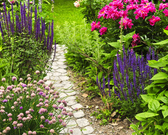 调整前日期调整前日期调整后日期调整后日期调整后日期申请事由部门主管行政人事部主管行政人事部主管行政人事部主管